You should submit this form to the address of the Film Festival till July 20th 20221. THE FILM1.1. The Film Title in Original _____________________________________________________________ in English______________________________________________________________1.2. Language of the film _________________________________ Subtitles ____________1.3. Country of Production ____________________________________________________1.4. Year of Production ______ (provided it is completed in production in or after 2020)1.5. Nomination (please tick whichever applies):1.6. Run time in minutes __________________ 1.7. Movie premiere date __________________1.8. The film is the Premiere at the Film Festival «Luchezarny Angel»    □ Yes                □ No1.9. The film is the Director's Debut work in this nomination          □ Yes                □ No1.10. The names of the Festivals which the film has participated in ___________________________________________________________________________________1.11. Awards received (if any) _____________________________________________________________________________________________________________________________________________1.12. Content category (Film content rating system) ____+This document (Registration Form) in an electronic form (MS Word for copying information for the catalogue of the Film Festival), its scan with the signature and the stamp of the copyright holder (PDF format), and all necessary applications (a link to the film, photos etc) should be sent to the email address: luchangel@mail.ru. The SUBJECT of the email should be obligatory marked as «Entry Form and Apps to the film «…»» or as «Entry Form, Apps and the link to the film «…»».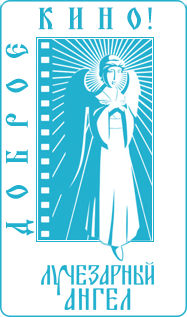 XIX International Charity
Film Festival «Luchezarny Angel»REGISTRATION FORMBefore you fill out this form, please read carefully the Rules of The International Charity Film Festival «Luchezarny Angel»□ feature full-length film□ feature short-length film□ documentary film□ animated film 2. PRODUCTION2.1. Producer’s full name _____________________________________________________________________________________________________________________________________________________Telephone _______________________________ email ______________________________________ 2.2. Production Company: _____________________________________________________________________________________________________________________________________________Address ______________________________________________________________________________Telephone _______________________________ email _______________________________________3. CREATIVE TEAM3.1. Film director _______________________________________________________________________Telephone ______________________________ email ________________________________________ 3.2. Scriptwriter _______________________________________________________________________ Telephone ______________________________ email _______________________________________3.3. Camera Operator ____________________________________________________________________3.4. Production Designer _________________________________________________________________3.5. Film Editor _______________________________________________________________________3.6. Sound Designer ___________________________________________________________________3.7. Music Composer  3.8. Key actors:Full name ___________________________________ Character _________________________________Full name ___________________________________ Character _________________________________Full name ___________________________________ Character _________________________________Full name ___________________________________ Character _________________________________4. DOCUMENTATION AND MATERIALSYou should submit your application to the Festival Directorate by 20 July 2022.The application must contain:4.1. Copy of the filmPlease send the digital copy of the film as a link (the link should not contain “collections of films” or any other additional materials such as disc menu, promo videos, color, text or sound calibration, or any other information).4.2. Synopsis (in Russian, maximum 500 characters):______________________________________________________________________________________4.3. Director’s Biography (maximum 100 characters):______________________________________________________________________________________4.4. Selected list of Director's films (no more than 5):______________________________________________________________________________________4.5. Digital photos of the Director (1–2 pcs, JPEG, not less than 1 Mb)4.6. Film shots, 3–4 pcs (JPEG, not less than 1 Mb)4.7. Film trailer (if available)4.8. Press materials, posters (notify if any of them will be submitted at the Festival)  □ Yes        □ No4.9. The SRT subtitle file in English language or dialogic list with timecodes4.10. The item is filled in at the right holder's request. If the film is available in any digital platform for paid or free viewing, please indicate direct link for subsequent posting on the official Internet resources of the Organizers of the Film Festival: _______________________________________________________5. TRANSFER AND TRANSPORTATION OF THE FILM COPIES5.1. Information on the sender of the film digital copies to the Film Festival:Company _____________________________________________________________________Representative’s full name ____________________________________________________________Work telephone ________________________________ Work email _________________________________CONSENT TO PARTICIPATION IN FILM FESTIVAL6.1. Copyright holder:___________________________________________________________________(full name of the company or the representative) Company address ___________________________________________________________________________________________________________________________________________________________Person to contact: ______________________________________________________________________Work telephone _______________________________ Work email ________________________________    The copyright holder gives the consent to the organizers of the Film Festival to the film screening at the Film Festival and confirms that will not withdraw the film from the Film Festival.The representative of the copyright holder (a person authorized by the copyright holder under the power of attorney):_______________________________________________________________________(full name of a company or a representative)Company address _________________________________________________________________________________________________________________________________________________________Person to contact: ____________________________________________________________________Work telephone ____________________________________Work email address_________________________________6.2. I confirm the usage of the specified email address as my simple electronic signature in the manner of electronic interaction in accordance with Section 5 of the Rules of the Film Festival. I confirm that all documents and materials, as well as other information received from the indicated email address belonging to me were sent directly by me. I confirm that I am responsible for maintaining the confidentiality of the login and password that provide access to the mail service account of the email address specified by me.I also guarantee that people who have access to the specified account have the proper authority to perform significant actions legally, on behalf of the person concerned. I declare legally binding all the actions committed by using the specified email address belonging to me.6.3. The copyright holder (the representative of the copyright holder) hereby certifies that they have the right to represent the film at the Film Festival.The copyright holder (the representative of the copyright holder) is entitled to submit the written consent by the copyright holder to the film screening at the Film Festival to the Directorate of the Film Festival 6.4. The copyright holder (the representative of the copyright holder) confirms that they have all the necessary rights to the screening of the film indicated above at the Film Festival. 6.5. The copyright holder gives the consent to the screening of four film clips on TV, by the choice of the Directorate, as the part of media coverage of the Film Festival. The representative of the copyright holder is entitled to submit the written consent by the copyright holder to the screening of four film clips on TV as the part of media coverage of the Film Festival.6.6. The copyright holder (the representative of the copyright holder) has been made aware of the Rules of the International Charity Film Festival «Luchezarny Angel» posted on the official Film festival website http://luchangela.ru.The copyright holder (the representative of the copyright holder) accepts the Rules, makes a commitment to comply with them and agrees to participate in the Film Festival on the specified conditions.6.7. The copyright holder (the representative of the copyright holder) shall assume responsibility for the accuracy of the information provided and the authenticity of the documents submitted.6.8. The copyright holder (the representative of the copyright holder) in cases of exceeding the limit of characters established in clauses 4.2 and 4.3 and the limit of information in clause 4.4 of this Entry Form expresses his consent and grants Film Festival organizers the right to independently reduce the number of characters in the synopsis, biography and filmography list to the required.6.9. The information entered by the applicant in this Form will be published in the Film Festival catalog, and therefore the copyright holder or the representative of the copyright holder is responsible for its content (including grammar).6.10. All the fields of the registration form must be filled out in full. The film submitted for the Film Festival will not be allowed to participate in the Film Festival if the Registration Form is not filled out with the necessary data.6.11. The powers granted to the representative of the copyright holder are confirmed by Power of Attorney No. ___________ of _______________________________ (attached).Signature of the copyright holder (the representative of the copyright holder) _______________________/________________________________________________/(print full name, position)Date __________________________                          (Stamp here)7. EVENTS ARRANGED IN THE FRAMEWORK OF THE FILM FESTIVAL DURING THE YEARThe video copies of the films can be used by the Organizers of the Festival at non- profit and charitable events outside the Festival, including usage in the framework of the Film Festival «Svet Luchezarnogo Angela», which is only possible if the copyright holder is notified and gives the consent to the non-commercial screening.